	ОПРОСНЫЙ ЛИСТПредприятие:Заполнил:Телефон:Должность:Адрес:E-mail:ERASPEC OIL анализатор автоматического экспресс-контроля состояния смазочного маслаERASPEC OIL анализатор автоматического экспресс-контроля состояния смазочного маслаERASPEC OIL анализатор автоматического экспресс-контроля состояния смазочного маслаERASPEC OIL анализатор автоматического экспресс-контроля состояния смазочного маслаКат.NoОписаниеОписаниеК-во3288-477Портативный ИК-Фурье спектрометр контроля состояния смазочных материалов ERASPEC OIL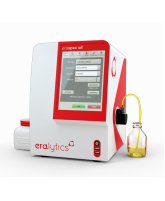 Соответствует стандартам ASTM E2412, ASTM D7412, ASTM D7414, ASTM D7415, ASTM D7418, ASTM D7624, ASTM D2668, JOAP, DIN 51452, DIN 51453. Корреляция с ASTM D445, ASTM D664, ASTM D2270, ASTM D2896 и ASTM D4739.Благодаря прочной запатентованной конструкции, ИК-Фурье спектрометр ERASPEC OIL является первым портативным, полностью автономным анализатором, объединяющим все преимущества новейшей ИК-Фурье технологии для контроля состояния смазочного масла в полном соответствии с методами ASTM, DIN и JOAP непосредственно на рабочем участке. В течение нескольких секунд полностью автоматизированная система ERASPEC OIL предоставляет детальный отпечаток отработанного масла для проверки на ухудшение характеристик и загрязнения.- Ухудшение характеристик: Окисление, нитрование, сульфатирование, распад сложных эфиров, фосфатные противоизносные присадки, истощение антиоксидантов- Загрязнения: вода, сажа, гликоль (антифриз), бензин, дизельное топливо- Расчетные характеристики (MLR, Cluster анализ): TAN (Общее кислотное число), TBN (Общее щелочное число), вязкостьСпектры топлива в виде графической диаграммы на большом многоцветном дисплее: просмотр, сравнение и анализ спектров - тысячи спектров масла могут быть сохранены во внутренней памяти ERASPEC OIL. Их можно легко просматривать и анализировать непосредственно на большом цветном сенсорном экране без использования ПК или внешнего программного обеспечения: можно просматривать до 4 спектров масла друг на друге для удобства сравнения.С помощью функции масштабирования можно детально проанализировать даже одиночные пики.Новейшая технология управления данными:- Большая многоцветная сенсорная панель для быстрого и простого управления на всех распространенных языках- Встроенный, проверенный в отрасли ПК с интерфейсами Ethernet, USB и RS232 для прямого подключения к LIMS и вывода на USB-накопитель, принтер или ПК.Размеры/вес: 29x35x34 см / 9,7 кгПортативный ИК-Фурье спектрометр контроля состояния смазочных материалов ERASPEC OILСоответствует стандартам ASTM E2412, ASTM D7412, ASTM D7414, ASTM D7415, ASTM D7418, ASTM D7624, ASTM D2668, JOAP, DIN 51452, DIN 51453. Корреляция с ASTM D445, ASTM D664, ASTM D2270, ASTM D2896 и ASTM D4739.Благодаря прочной запатентованной конструкции, ИК-Фурье спектрометр ERASPEC OIL является первым портативным, полностью автономным анализатором, объединяющим все преимущества новейшей ИК-Фурье технологии для контроля состояния смазочного масла в полном соответствии с методами ASTM, DIN и JOAP непосредственно на рабочем участке. В течение нескольких секунд полностью автоматизированная система ERASPEC OIL предоставляет детальный отпечаток отработанного масла для проверки на ухудшение характеристик и загрязнения.- Ухудшение характеристик: Окисление, нитрование, сульфатирование, распад сложных эфиров, фосфатные противоизносные присадки, истощение антиоксидантов- Загрязнения: вода, сажа, гликоль (антифриз), бензин, дизельное топливо- Расчетные характеристики (MLR, Cluster анализ): TAN (Общее кислотное число), TBN (Общее щелочное число), вязкостьСпектры топлива в виде графической диаграммы на большом многоцветном дисплее: просмотр, сравнение и анализ спектров - тысячи спектров масла могут быть сохранены во внутренней памяти ERASPEC OIL. Их можно легко просматривать и анализировать непосредственно на большом цветном сенсорном экране без использования ПК или внешнего программного обеспечения: можно просматривать до 4 спектров масла друг на друге для удобства сравнения.С помощью функции масштабирования можно детально проанализировать даже одиночные пики.Новейшая технология управления данными:- Большая многоцветная сенсорная панель для быстрого и простого управления на всех распространенных языках- Встроенный, проверенный в отрасли ПК с интерфейсами Ethernet, USB и RS232 для прямого подключения к LIMS и вывода на USB-накопитель, принтер или ПК.Размеры/вес: 29x35x34 см / 9,7 кгКомплект поставки ERASPEC OIL:Комплект поставки ERASPEC OIL:Комплект поставки ERASPEC OIL:Комплект поставки ERASPEC OIL:3288-300Пробоотборная трубка (Tygon) с соединением Люэра для вязких образцов, 0,3 мПробоотборная трубка (Tygon) с соединением Люэра для вязких образцов, 0,3 мПробоотборная трубка (Tygon) с соединением Люэра для вязких образцов, 0,3 м3288-334Одноразовая пробоотборная трубка для вязких проб 0,3 м с соединением Люэра, 25 шт.Одноразовая пробоотборная трубка для вязких проб 0,3 м с соединением Люэра, 25 шт.Одноразовая пробоотборная трубка для вязких проб 0,3 м с соединением Люэра, 25 шт.3288-390Сетчатый входной фильтр, 80 мкм, 5 шт, (1 шт. внутри впускного отверстия для проб на приборе)Сетчатый входной фильтр, 80 мкм, 5 шт, (1 шт. внутри впускного отверстия для проб на приборе)Сетчатый входной фильтр, 80 мкм, 5 шт, (1 шт. внутри впускного отверстия для проб на приборе)3288-011Выходная трубкаВыходная трубкаВыходная трубка3288-012Контейнер для отходовКонтейнер для отходовКонтейнер для отходов3288-013Кабель питанияКабель питанияКабель питания3288-500Испытательный сертификат для ERASPEC OILИспытательный сертификат для ERASPEC OILИспытательный сертификат для ERASPEC OIL3288-501Краткое изложение руководства по эксплуатации, краткая версия на 1 странице и IQT для ERASPEC OILКраткое изложение руководства по эксплуатации, краткая версия на 1 странице и IQT для ERASPEC OILКраткое изложение руководства по эксплуатации, краткая версия на 1 странице и IQT для ERASPEC OIL3288-502Руководство по эксплуатации (в виде PDF-файла на карте памяти USB) для ERASPEC OILРуководство по эксплуатации (в виде PDF-файла на карте памяти USB) для ERASPEC OILРуководство по эксплуатации (в виде PDF-файла на карте памяти USB) для ERASPEC OILОборудование для дополнительного заказа:Оборудование для дополнительного заказа:Оборудование для дополнительного заказа:Оборудование для дополнительного заказа:3288-3003288-300Пробоотборная трубка (Tygon) с соединением Люэра для вязких образцов, 0,3 м3288-3903288-390Сетчатый входной фильтр, 80 мкм, 5 шт.3288-0113288-011Выпускная трубка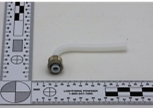 ПРИМЕЧАНИЯ пользователя (если требуется):